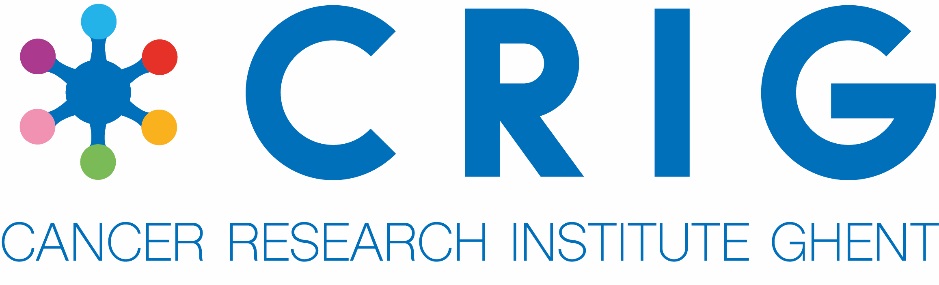 SEMINARMesenchymal Stromal Cells ; New Contributors to the Tumor Microenvironment of NeuroblastomaProf. Dr. Yves De ClerckUniversity of Southern California, Norris Comprehensive Cancer Center, Keck School of Medicine Los Angeles, US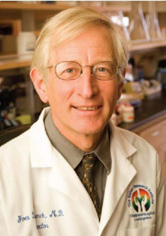 Yves De Clerck, M.D., is a Professor of Pediatrics, and Biochemistry & Molecular Biology. He is the Co-Leader of the Tumor Microenvironment Program.Prof. De Clerck is currently leading research projects on the mechanisms of tumor invasion and metastasis. The main objective of the laboratory is to understand fundamental mechanisms of communication between cancer cells and stromal cells in the tumor environment in order to identify targets for therapeutic intervention that can be tested in relevant pre-clinical models. Topics of interest are the contribution of cancer-associated fibroblasts to cancer progression and disease relapse and the role extracellular vesicles in education of cancer-associated fibroblasts. A major focus is on Neuroblastoma, the second most common solid tumor in children and a cancer that is highly metastatic. Time and LocationTuesday February 12th, 13h-14.30h, MRB2, ROOM 100.029Info: olivier.dewever@ugent.be